Reference a ukázky zakázek povrchových úprav firmy Metalkov, spol. s r. o.Výletní loď Queen Mary II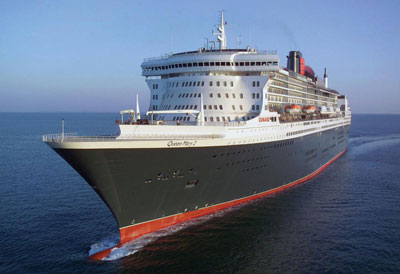 queen_mary_ii.jpgVe své době druhá největší loď světa. Zakázka obsahovala povrchové úpravy všech jeřábů ovládající záchranné a záchranářské čluny (tryskání, metalizace a nátěrová aplikace 5 vrstev o celkové tloušťce 460 mikrometrů).
Realizace: 2002Ropná plošina GOLIAT v Barentsově moři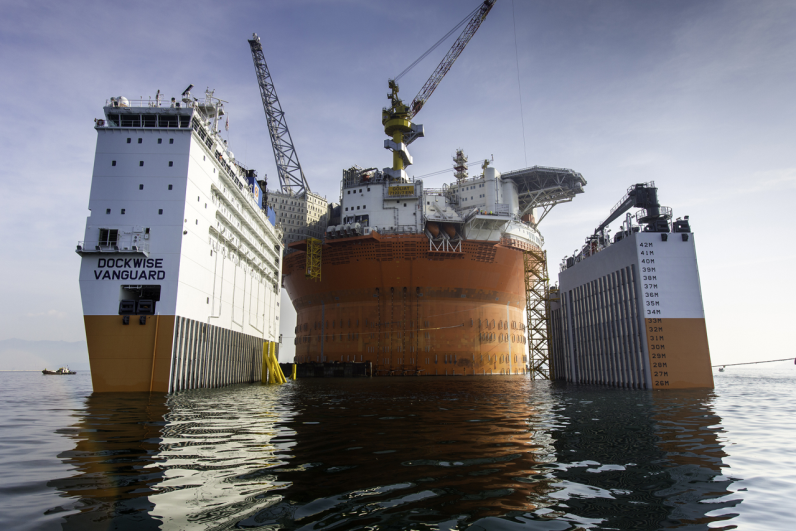 ropna_plosina_goliat.jpgPovrchové antikorozní úpravy konstrukcí pro technologie jedné z největších a na světě nejseverněji umístěné norsko-italské ropné plošiny, o průměru 351 metrů, s denní produkcí 100 tisíc barelů ropy. Realizace: 2014.Trubkový přepravník firmy BEUMER GroupPovrchové úpravy v rozsahu 18 000 m2 trubkového přepravníku o délce 1,8 km od firmy BEUMER Group. Slouží k přepravě jemného popílku, který vznikal jako vedlejší produkt při spalování uhlí v belgické elektrárně Les Awirs, kdy v letech 1952 – 1972 tato skládka zaplnila dvě přírodní údolí. Zakázka byla přepravována na 93 kamionech.
Realizace: 2015 – 2016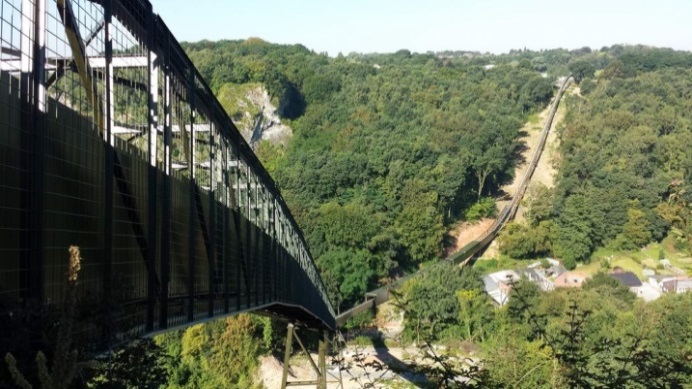 trubkovy_prepravnik_1.jpgPřekonávání terénu se sklony až 24 %.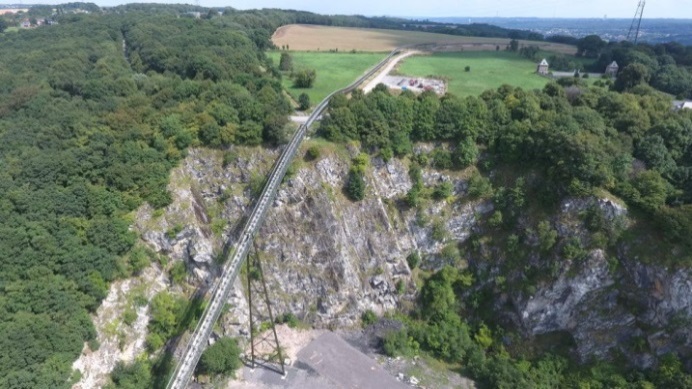 trubkovy_prepravnik_2.jpgPřechod hrany bývalého lomu ve výšce 50 m s návazností na běžný terén.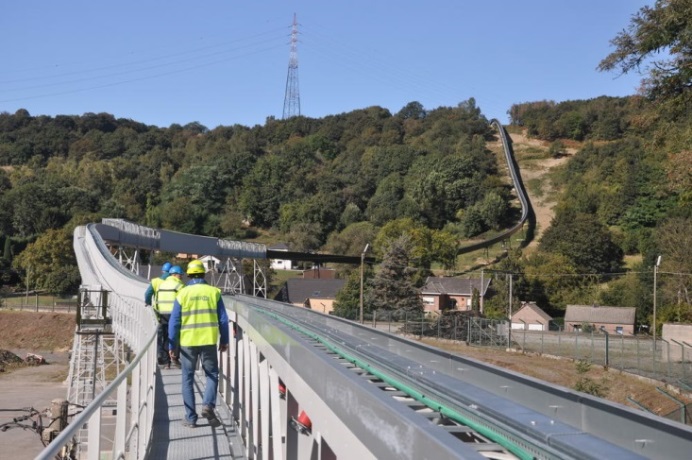 trubkovy_prepravnik_3.jpgNezbytné překlenutí železniční trati.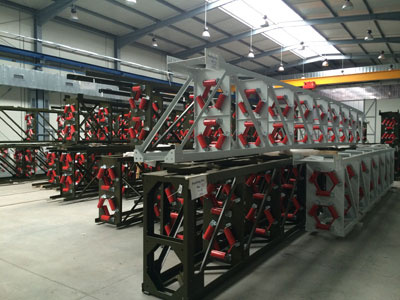 trubkovy_prepravnik_4.jpgNosné části dopravníku (600 tun) včetně osazených válečků, připravené po povrchových úpravách k expedici do Belgie.Lososí farma Ocean Farm 1 v lokalitě mořského dna Frohavet u pobřeží středního NorskaOcean Farm 1 je první světovou offshore rybí farmou na mořském dnu Frohavet, Norsko.Rozměry Ocean Farm 1: výška: 68 m, průměr: 110 m, objem: 250 000 m3.Vyvinuto v Norsku a vyrobeno čínskou společností China Shipbuilding Industry Corporation (CSIS) v Qingdao, China.Konstrukce byla vyrobena podle vlastních výrobních standardů a dle relevantních offshore standardů. Na unikátním projektu se podílel také Metalkov Vlašim, který prováděl antikorozní povrchovou úpravu kotevních prvků celé plošiny, dodávaných společností Rolls-Royce – divize Marine. Jedná se o pilotní projekt pro testování, nové poznání, výzkum a vývoj farmaření v oceánu. Farma bude vybavena pro R&D aktivity se speciálním zaměřením na biologické podmínky a podmínky pro chov ryb. Tento projekt by měl reprezentovat první krok novodobé éry aquakultury. Založen na zkušenostech s chovem ryb v Norsku a offshore technologii by se Ocean Farm 1 měl stát řešením problémů týkajících se udržitelného růstu akvakultury. Do roku 2030 potřebuje svět produkovat o 70 % více potravin a je třeba k tomu použít méně zdrojů s minimálním dopadem na životní prostředí. Zatímco oceán pokrývá 2/3 světového povrchu, pouze 2 % potravin pochází z moře. Za projektem se skrývá unikátní mezidisciplinární partnerství mezi největšími hráči v Norsku a to z pohledu akvakultury, offshore a vývoje. Výsledkem je robustní konstrukce postavená na principech užívaných v segmentu ponorných offshore instalací (ropné plošiny) s ohledem na bezpečnost biologických přírodních procesů a zařízení.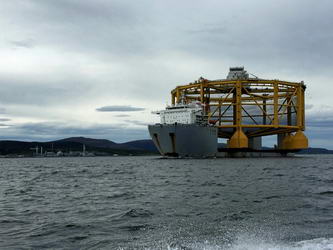 ocean_farm_1.jpg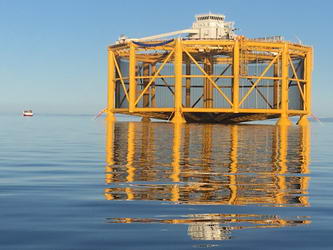 ocean_farm_2.jpg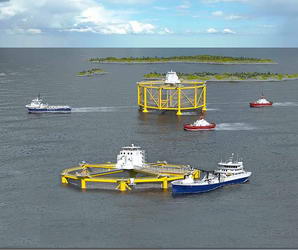 ocean_farm_3.jpg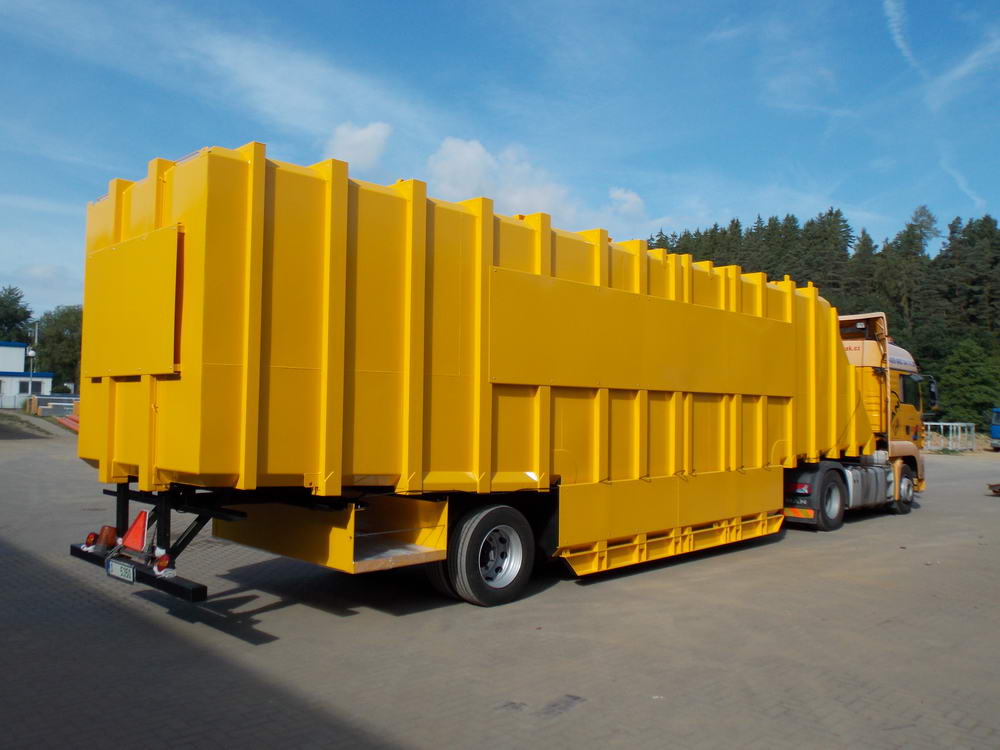 tanky_na_agresivni_produkty.jpgTanky na uskladnění vysoce agresívních produktů pro zákazníka z Nizozemska.
Realizace: 2011 - 2017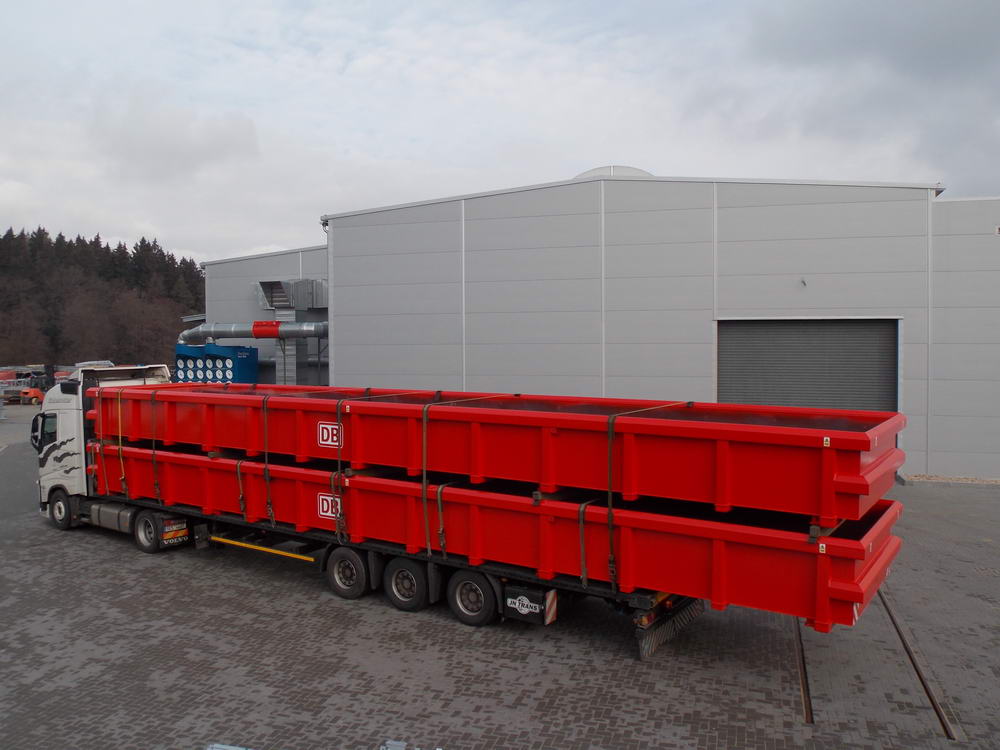 zeleznicni_vagonboxy.jpgŽelezniční vagonboxy pro Deutsche Bahn.
Realizace: 2016.Protihlukové stěny pro Deutsche BahnPovrchová antikorozní úprava 6 500 dílů protihlukových stěn pro 25 železničních mostů na německých drahách. Zakázka byla realizovaná komplexně včetně výroby, žárového zinkování a dvouvrstvého duplexního nátěrového systému. 
Realizace: 2014 – 2015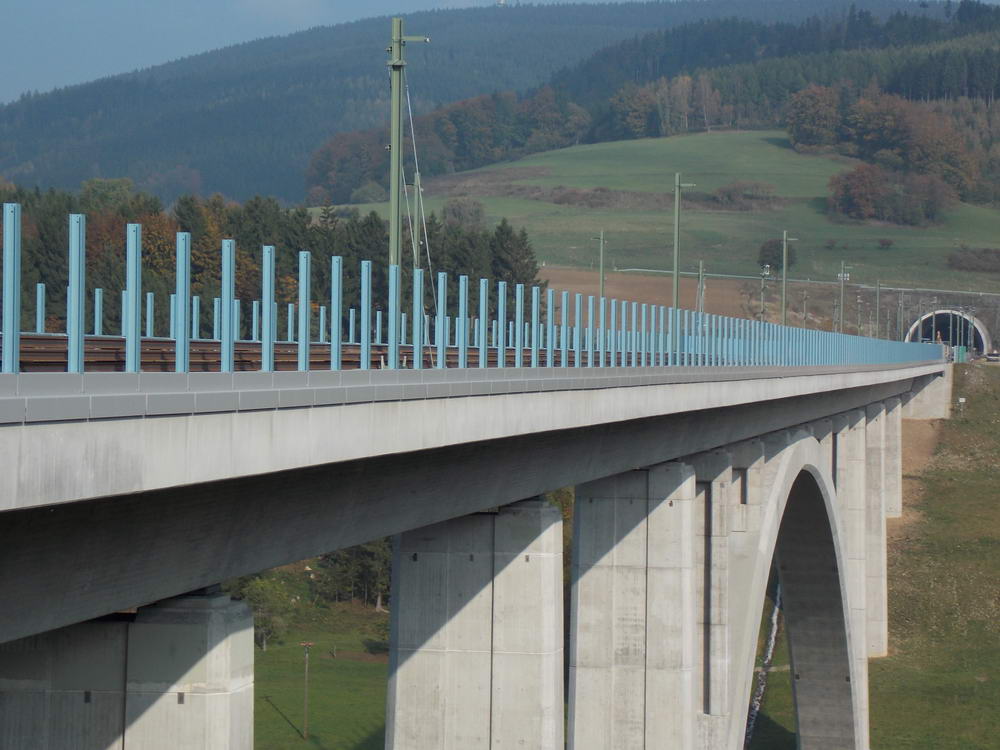 protihlukove_steny_1.jpg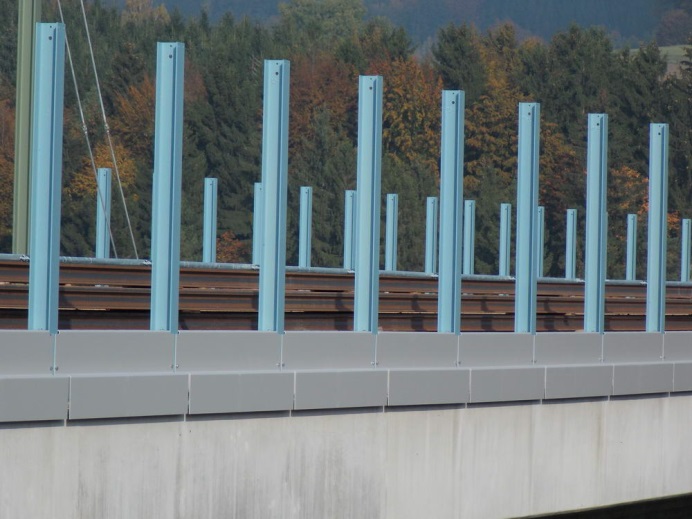 protihlukove_steny_2.jpgPortály dopravního značení v hlavním městě Praze Realizace povrchových úprav duplexním systémem na dvě rozdílné podkladní vrstvy zinku – žárově zinkovaná ponorem a metalizací. Tato technologie byla zvolena kvůli délkám ocelových prvků, rozdílnosti druhů oceli a profilů jednotlivých svařenců.
Realizace: 2012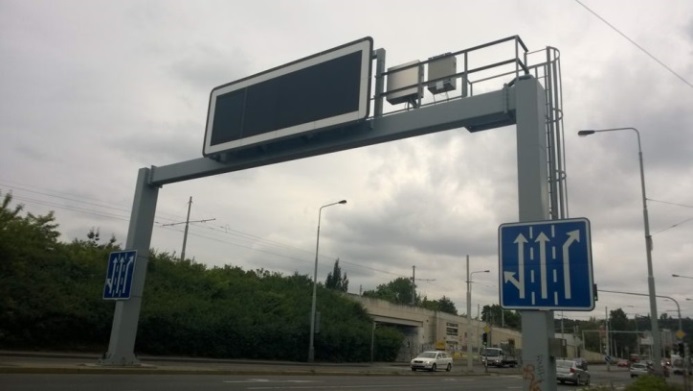 portal_modranska.jpgPortál v Modřanské ulici, Praha.Garáže pro osobní automobily na letišti v Ruzyni Povrchová úprava byla provedena vrstvou zinkového povlaku nástřikem (metalizací) a následným nátěrem. Antikorozně upravované konstrukce jsou v neporušeném a bezvadném stavu od realizace.
Realizace: 1999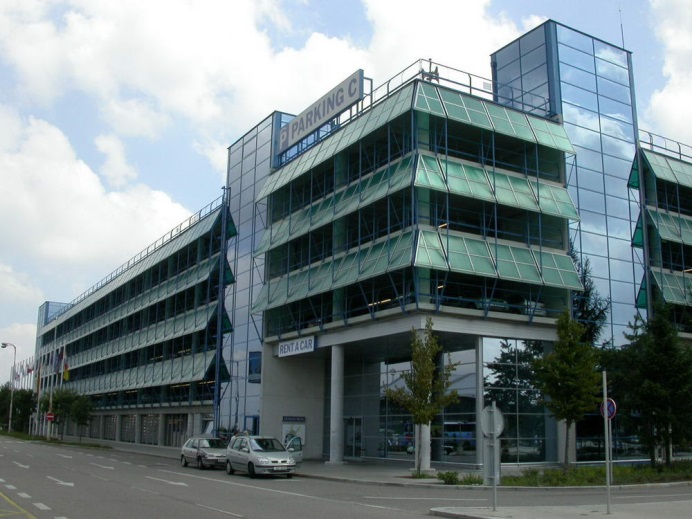 garaze_letiste_praha_1.jpgGaráže na Letišti Václava Havla Praha.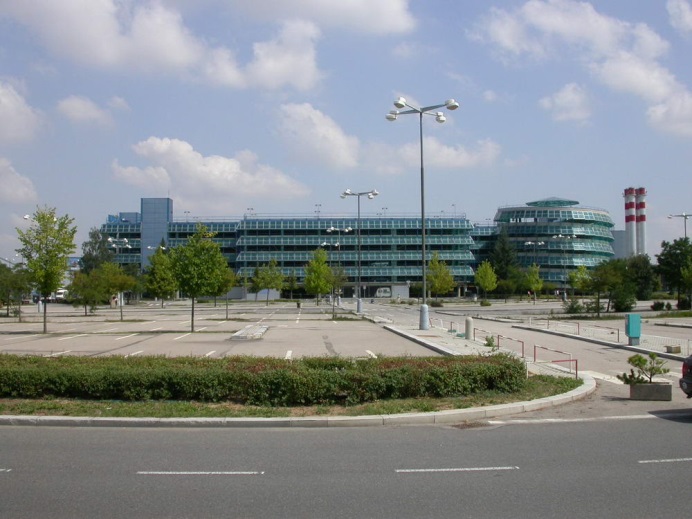 garaze_letiste_praha_1.jpgCelkový pohled na garáže v areálu Letiště Václava Havla Praha.Součásti turbín vodních elektrárenSpeciální povrchové antikorozní úpravy vnitřních a vnějších plášťů přivaděčů turbín, realizované u více než 500 vodních elektráren po celém světě. 
Realizace: 1997 - 2017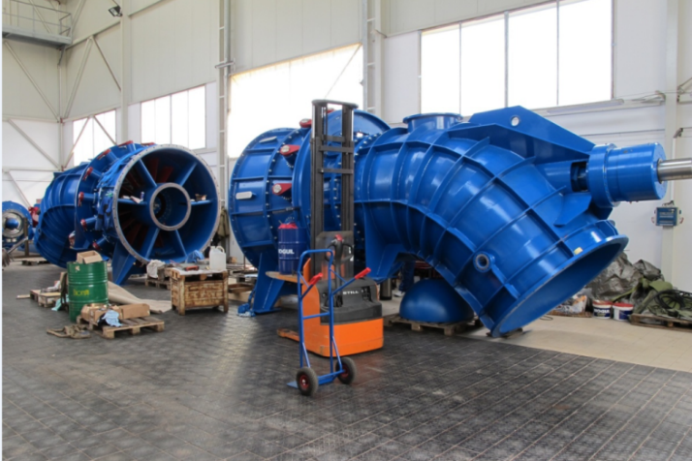 soucasti_vodnich_turbin.jpgVodohospodářské a protipovodňové stavbyPovrchové antikorozní úpravy na mnoha vodohospodářských a protipovodňových stavbách. Dolní a horní vrata plavební komory České Vrbné, vodní dílo Hluboká, protipovodňová vrata Čertovka a další.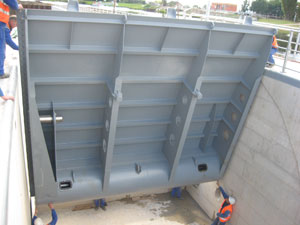 vrata_plavebni_komory.jpgVrata plavební komory České Vrbné.